Sycamore Tree at 55 Forsyth Street Greenock from Brisbane Street: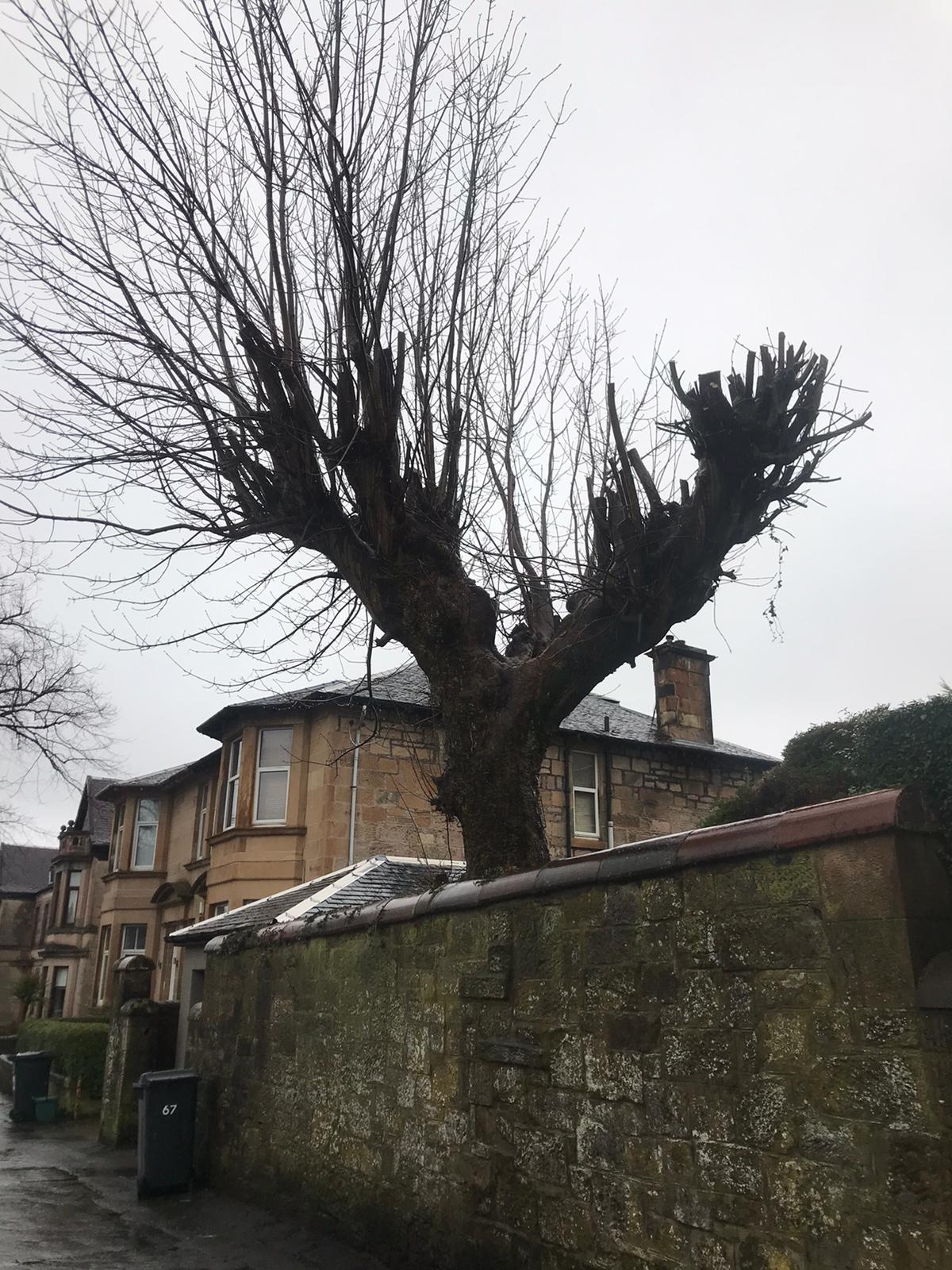 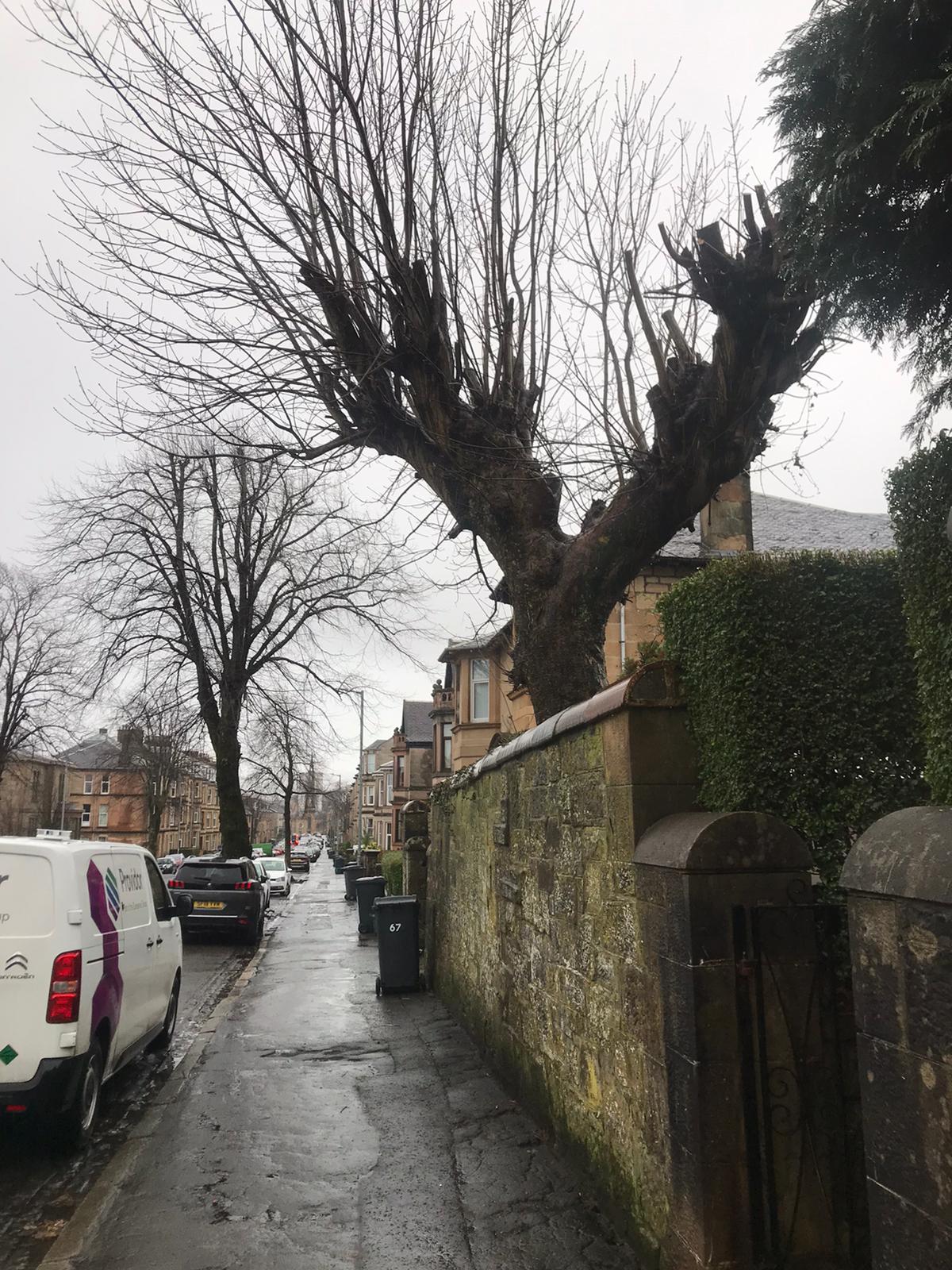 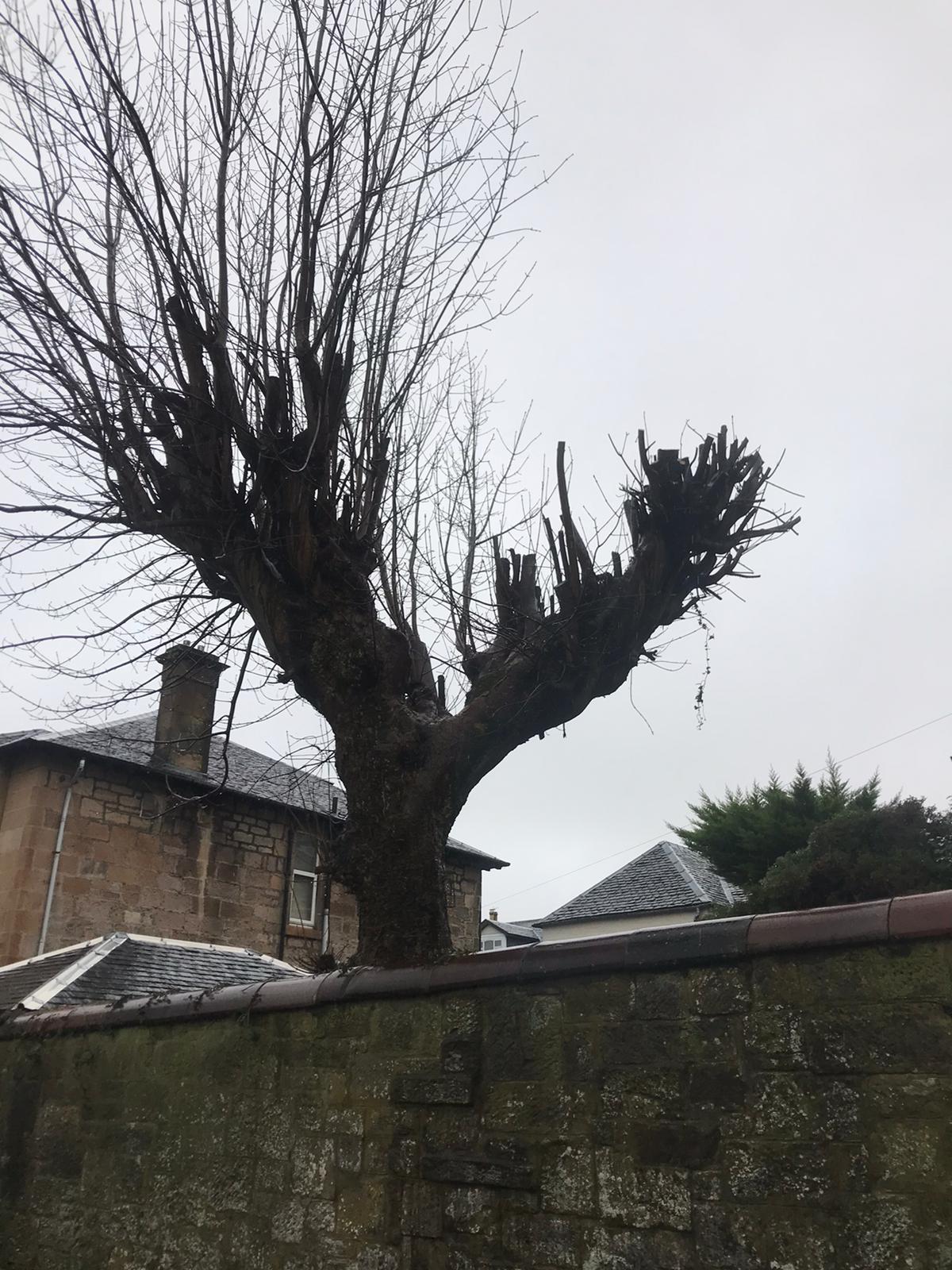 